Автономная некоммерческая профессиональная образовательная организация«УРАЛЬСКИЙ ПРОМЫШЛЕННО-ЭКОНОМИЧЕСКИЙ ТЕХНИКУМ»программаучебной практики ПМ 04 «Выполнение работ по одной или нескольким профессиям рабочих, должностям служащих»(слесарь-электрик по ремонту электрооборудования)для специальности13.02.11 Техническая эксплуатация и обслуживание электрического и электромеханического оборудования (базовой подготовки)Направление подготовки: электро- и теплоэнергетика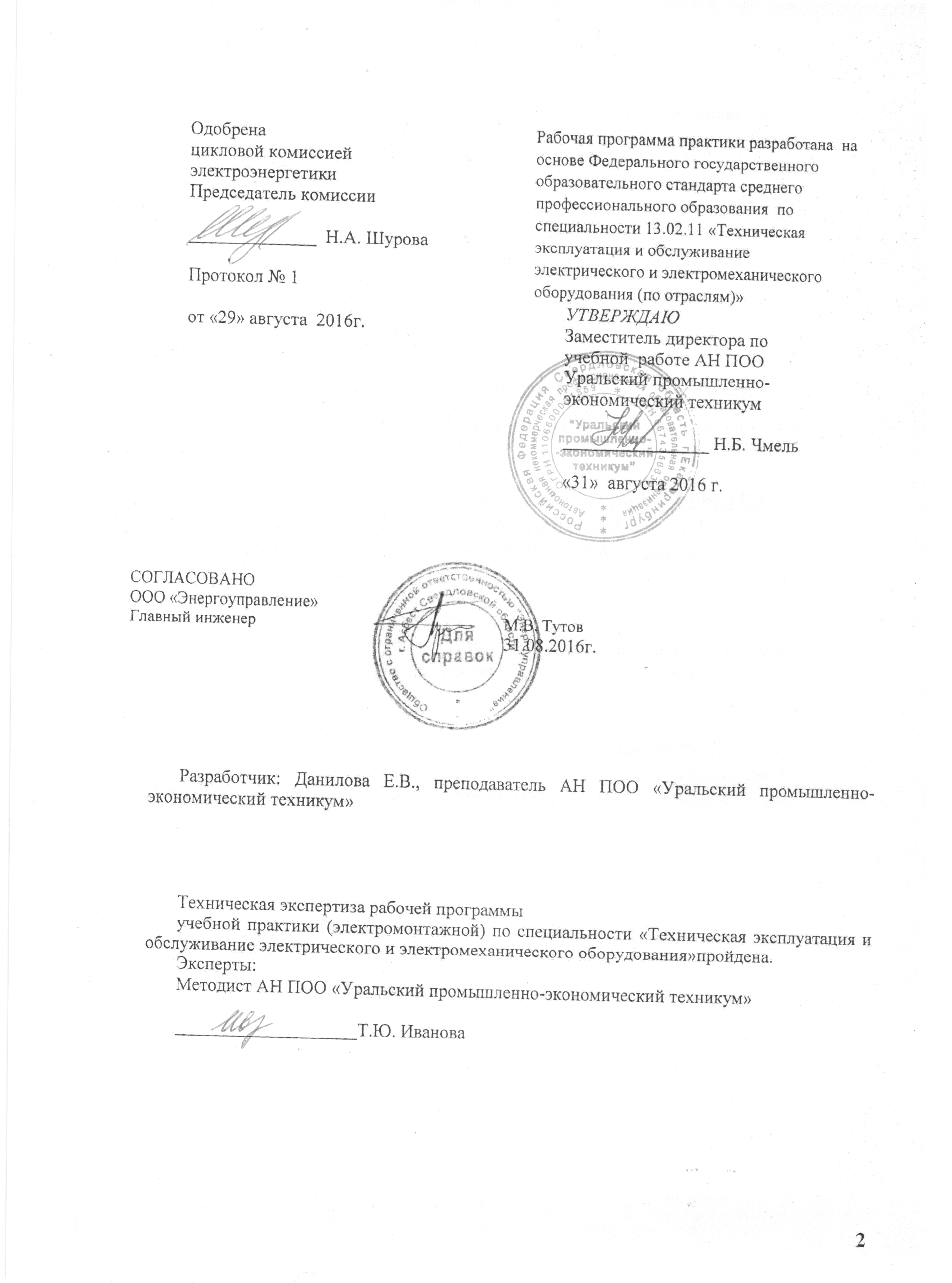 СОДЕРЖАНИЕ1. паспорт рабочей  ПРОГРАММЫ УЧЕБНОЙ ПРАКТИКИ«Электромонтажная практика»Область применения  программы	Рабочая программа учебной практики(электромонтажная)ПМ 04 «Выполнение работ по одной или нескольким профессиям рабочих, должностям служащих»(слесарь-электрик по ремонту электрооборудования)является частью основной профессиональной образовательной программы по специальности СПО 13.02.11 Техническая эксплуатация и обслуживание электрического и электромеханического оборудования  (базовой подготовки).Место учебной практики в структуре программы подготовки специалистов среднего звена: учебная практика входит в состав ПМ 04 «Выполнение работ по одной или нескольким профессиям рабочих, должностям служащих»(слесарь-электрик по ремонту электрооборудования) по специальности «Техническая эксплуатация и обслуживание электрического и электромеханического оборудования  » в части освоения основного вида профессиональной деятельности: организация  технического   обслуживания  и  ремонта  электрического и электромеханического оборудования.Практика УП.04  «Электромонтажнаяпрактика» является разделом учебной практики и проводится в  5семестре на 3 курсе.1.3. Цели и задачи учебной практики Задачей практики является практическое закрепление знаний, полученных по МДК 04.01  «Монтаж электрического и электромеханического оборудования».18590 «Слесарь-электрик по ремонту электрооборудования» и соответствующих профессиональных компетенций (ПК):ПК 1.1. Выполнять наладку, регулировку и  проверку электрического  и электромеханического оборудования.  ПК 1.2. Организовывать  и  выполнять  техническое  обслуживание  и  ремонт электрического и электромеханического оборудования.  ПК 1.3. Осуществлять  диагностику  и  технический  контроль  при       эксплуатации электрического и электромеханического оборудования.  Согласно профессиональному стандарту «Слесарь-электрик» утвержденному приказом Министерства труда и социальной защиты Российской Федерации от «17» сентября 2014 г. №646н, студент в ходе изучения модуля должен выполнять трудовые функции на 3 уровень квалификации:- ремонт простых деталей и узлов электроаппаратов и электрических машин.- соединение деталей и узлов в соответствии с простыми электромонтажными схемами.- лужение, пайка, изолирование электропроводов и кабелей.- прокладка и сращивание электропроводов и кабелей; установка соединительных муфт, коробок.С целью овладения указанным видом профессиональной деятельности и соответствующими профессиональными компетенциями обучающийся в ходе освоения профессионального модуля должен:иметь практический опыт:выполнения слесарных, слесарно-сборочных и электромонтажных работ с применением безопасных приемов труда на территории предприятия и в производственных помещениях; проведения подготовительных работ для сборки электрооборудования; сборки  и монтажа по схемам приборов, узлов и механизмов электрооборудования;уметь:			пользоваться инструментами и контрольно-измерительными приборами при выполнении слесарных работ, техническом обслуживании и ремонте оборудования;выполнять соединение, ответвление и оконцевание жил  проводов и кабелей различными способами (болтовым, пайкой, сваркой, опрессовкой);выполнять монтаж осветительных электроустановок, трансформаторов, комплексных трансформаторных подстанций;выполнять сборку, монтаж и регулировку электрооборудования промышленных предприятий;проверять маркировку схем; выявлять и устранять отказы, неисправности и повреждения электрооборудования с простыми схемами включения.выполнять расчѐты и эскизы, необходимые при сборке изделия;читать электрические схемы различной сложности;выполнять ремонт осветительных электроустановок, силовых трансформаторов, электродвигателей;ремонтировать электрооборудование промышленных предприятий в соответствии с технологическим процессом;выполнять проверку и измерения мегомметром сопротивления изоляции распределительных сетей, статоров и роторов электродвигателей, обмоток трансформаторов, вводов и выводов кабелей;выполнять прокладку кабеля, проводов;применять безопасные приемы ремонта;контролировать выполнение заземления, зануления;знать:способы соединения, ответвления и оконцевания жил  проводов и кабелей;-обозначения выводов обмоток электрических машин;-припои, флюсы, проводниковые и электроизоляционные материалы и их основные характеристики и классификацию;приемы нахождения и устранения неисправностей в электросетях;правила прокладки кабелей в помещениях, под землей и на подвесных тросах;правила и способы монтажа и ремонта электрооборудования в объеме выполняемых работ;наименование, назначение и правила пользования применяемым рабочим и контрольно-измерительным инструментом и основные сведения о производстве и организации рабочего места;приемы и способы замены, сращивания и пайки проводов низкого напряжения;правила оказания первой помощи при поражении электрическим током;правила техники безопасности при обслуживании электроустановок в объеме квалификационной группы 2;приемы и последовательность производства такелажных работ.требования безопасности выполнения слесарно-сборочных работ;требования безопасности выполнения  электромонтажных работ;технологические процессы сборки, монтажа, регулировки и ремонта электрооборудования.1.4. Рекомендуемое количество часов на освоение рабочей программы учебной практики - 72 часов.2. РЕЗУЛЬТАТЫ УЧЕБНОЙ ПРАКТИКИРезультатом электроизмерительной практики является освоение общих (ОК) компетенций: Получения практического опыта:3. СТРУКТУРА И СОДЕРЖАНИЕ УЧЕБНОЙ  ПРАКТИКИТЕМАТИЧЕСКИЙ ПЛАН УЧЕБНОЙ ПРАКТИКИСОДЕРЖАНИЕ УЧЕБНОЙ ПРАКТИКИЭлектроМОНТАЖНАЯ  ПРАКТИКА4. УСЛОВИЯ ОРГАНИЗАЦИИ И ПРОВЕДЕНИЯ УЧЕБНОЙ ПРАКТИКИ4.1. Требования к документации, необходимой для проведения практики:-  положение об учебной  практике студентов,  осваивающих программу подготовки специалистов среднего звена среднего профессионального образования;-  программа учебной  практики;-  график защиты отчетов по практике.Требования к материально-техническому обеспечению практики Реализация программы практики  предполагает наличие учебной  мастерской «Электромонтажной».Оборудование мастерской  «Электромонтажная» и рабочих мест мастерской:- инструменты для опрессовки медных наконечников и гильз: пресс-клещи ПК-3, РК-4; пресс ручной механический РМП-9, РМП-22М;-стенд с электрооборудованием управления  асинхронным электродвигателем;стенд для сборки электрических схем освещения;-стенд испытательный   с   напряжениями на зажимах 12, 36, 220, 380 В;-комплект защитных средств, набор электромонтажного инструмента, электроизмерительные приборы;- низковольтное электротехническое оборудование, пускорегулирующая аппаратура; -натуральные образцы: монтажные провода и кабели, открытая электропроводка плоскими проводами, проводка на изоляторах; светильники и источники света, электродвигатель (разборный и в сборе), электрические аппараты; -стенды: пооперационная разделка кабеля,  способы соединения медных и алюминиевых жил проводов, кабелей; -комплект плакатов.- макеты: командоаппараты, контакторы, реле различных видов;  -  натуральные образцы: - стенды: электрические цепи и основы электроники, электрические аппараты, стенд-схема управления электродвигателем;- съемник, электродвигатель, генератор.Отчет по практике составляется по мере прохождения программы, каждый его раздел оформляется к моменту окончания практики. В отчете должны быть отражены все вопросы программы практики. Все описания должны сопровождаться эскизами, схемами, графиками. Оформление отчета должно соответствовать требованиям ЕСКД.4.3. Перечень учебных изданий, Интернет – ресурсов, дополнительной литературыОсновные источники:Г.Н. Дубинский. «Наладка устройств электроснабжения напряжением до 1000 В». – М.: СОЛОН_ПРЕСС, 2013г.Л.Г. Левин, Н.Г. Грунтович. «Монтаж, наладка и эксплуатация электрооборудования -Минск.: Новое знание, 2013г.Р.А. Кисаринов. «Наладка электрооборудования».- М.: Радиософт, 2013 г.Б.Д. Бадагуев. «Электромонтажные работы» - М.: Альфа-Пресс, 2012 гМ. Браун Электрические цепи  и электротехнические устройства . Диагностика неисправностей. М.: Додека–ХХI, 2012 г.В. Д. Маньков, С. Ф. Заграничный. Справочно-методическое пособие по изучению и применению СП 31-110-2003 Свода правил по проектированию и строительству "Проектирование и монтаж электроустановок жилых и общественных зданий".СП-Б. «Электросервис» 1014 Дополнительные источники:Сибикин Ю.Д., Сибикин М.Ю. Техническое обслуживание, ремонт электрооборудования и сетей промышленных предприятий: В 2-хкн.: учеб.для нач. проф. образования. – М.: ИРПО; Изд.центр «Академия», 2000.Сибикин Ю.Д., Сибикин М.Ю Электробезопасность при эксплуатации электроустановок промышленных предприятий: Учеб. для нач.проф.образования. – М.: ИРПО;ПрофОбрИздат, 2002. – 240с.Сибикин Ю.Д.,  Сибикин М.Ю. Технология электромонтажных работ; М, Академия 2010.Соколова Е.М. Электрическое и электромеханическое оборудование: Общепромышленные механизмы и бытовая техника.- М.ИРПО:  Издательский центр «Академия»,2008.- 224с.Котеленец Н.Ф., Акимов Н.А, Антонов М.В. Испытания, эксплуатация и ремонт электрических машин: учебник.- М.ИРПО:  Издательский центр «Академия».- 384с.Кудрин Б.И., Минеев А.Р. Электрооборудование промышленности: учебник.- М.ИРПО:  Издательский центр «Академия».- 480сМонтаж, наладка, эксплуатация и ремонт систем электроснабжения промышленных предприятий/Б.И.Кудрин, Л.Т.Магазинник, М.Г.Ошурков и др.- М.ИРПО:  Издательский центр «Академия».-432с.Нестеренко В.М.  Технология электромонтажных работ; М, Академия 2000гКисаримов Р.А. Справочник электромонтёра., М. РадиоСофт. 2006г.Конюхова Е.А. Электроснабжение объектов: учеб.пособие.- М.ИРПО:  Издательский центр «Академия».- 4-е изд.,стер.-320с.Нестеренко В.М., Мысьянов А.М. Технология электромонтажных работ: учеб.пособие.- М.ИРПО:  Издательский центр «Академия».- 5-е изд.,стер.-592с.Правила технической эксплуатации электроустановок потребителей. Министерство энергетики Российской Федерации. Утв. приказом Минэнерго России №6 от 13.01.2003.Правила устройства электроустановок (ПУЭ). Издание седьмое. Утв. приказом Минэнерго России  .№204 от 08.07.2002.Правила техники безопасности при эксплуатации электроустановок потребителей. 4 – е издание переработанное и дополненное, с изменениями. Утв. начальником Главгосэнергонадзора от 21.12.1984 г.Сибикин Ю.Д. Справочник электромонтажника.- М.ИРПО:  Издательский центр «Академия».- 336с.Сайты: www. Smart – home. Spb.ru; www. eleczon.ru; www. ekb.pulscen.ru;www. elektrotehnik.ru; www.semi.com.tw; www.chat.ru/~vare.ru; www.rizne.by.ru.ТехСовет. Информационно - рекламный журнал. Издательский дом АБАК – ПРЕСС.Электротехнический рынок. Отраслевой рекламно-информационный журнал. Издательство ООО «Маркетинговая машина».ЭнергоStyle. Журнал. Изд-во «Лаборатория издательских технологий».Энергоанализ и эффективность. Научно-технический журнал. ООО «Издательство «Иновация».Энергия регионов. Деловой научно-популярный журнал. Издательство ООО «РИА «Регион- Контакт». 5. КОНТРОЛЬ И ОЦЕНКА РЕЗУЛЬТАТОВ ПРАКТИКИ	Формой отчетности  студента по учебной  практике является дневник практики и приложений к отчету, аттестационный лист-характеристика по практике руководителей практики от организации и образовательной организации, свидетельствующих о приобретении практического опыта, формировании   общих   компетенций,   освоении  профессионального модуля.	Учебная практика завершается зачетом при условии положительного аттестационного листа-характеристики по практике руководителя практики образовательной организации об уровне освоения общих компетенций и приобретении практического опыта в период прохождения практики, полноты и своевременности представления дневника практики.Студент в один из последних дней практики защищает отчет по практике.  По результатам защиты студентами отчетов выставляется зачет по практике.Письменный отчет о выполнении работ включает в себя следующие разделы:титульный лист; дневник прохождения практики;аттестационный лист.ОСНОВНЫЕ ПОКАЗАТЕЛИ ОЦЕНКИ РЕЗУЛЬТАТА Контроль и оценка результатов освоения учебной практики осуществляется преподавателем в процессе проведения практических работ.Формы и методы контроля и оценки результатов обучения должны позволять проверять у обучающихся не только получение практического опыта, но и развитие общих компетенций и обеспечивающих их умений.ПРИЛОЖЕНИЕ 1Образец титульного листа отчетаАвтономная некоммерческая профессиональная образовательная организация «УРАЛЬСКИЙ ПРОМЫШЛЕННО-ЭКОНОМИЧЕСКИЙ ТЕХНИКУМ»ОТЧЕТОб учебной практикепо специальности 13. 02.11 Техническая эксплуатация и обслуживание электрического и электромеханического оборудованияпрофессиональный модульПМ 04 «Выполнение работ по одной или нескольким профессиям рабочих, должностям служащих»(слесарь-электрик по ремонту электрооборудования)ГодПРИЛОЖЕНИЕ 2Автономная некоммерческая профессиональная образовательная организация«УРАЛЬСКИЙ ПРОМЫШЛЕННО-ЭКОНОМИЧЕСКИЙ ТЕХНИКУМ»ДНЕВНИКучебной практики Фамилия ____________________________________________________________________Имя и отчество ______________________________________________________________Курс, группа _________________________________________________________________Специальность_______________________________________________________________Профессиональный модуль_______________________________________________________________________________________________________________________________20__ - 20__ учебный годСрок практики с _______________ по __________________Руководитель практики от техникума ____________________________________________Без дневника практика не засчитывается1. Инструкция по ведению дневникаКаждый студент, проходящий учебную практику, обязан ежедневно грамотно и аккуратно вести дневник, который помогает правильно организовать работу и контролировать её выполнение. В дневнике ежедневно кратко записывается всё, что проделано за день в соответствии с программой и заданиями руководителей практики, для чего между страницами вшивается необходимое количества листов.Придя на место практики, студент должен предъявить руководителю практики дневник, программу, ознакомить его с индивидуальным заданием, получить инструктаж по технике безопасности, ознакомиться с рабочим местом и уточнить план работы. Систематически, в установленные дни, студент предъявляет дневник на просмотр руководителю практики, который делает свои замечания и дают необходимые указания.Без дневника практика не засчитывается.Дневник практикантаПодпись руководителя практики от техникума  _________________________ПРИЛОЖЕНИЕ 3Автономная некоммерческая профессиональная образовательная организация«УРАЛЬСКИЙ ПРОМЫШЛЕННО-ЭКОНОМИЧЕСКИЙ ТЕХНИКУМ»АТТЕСТАЦИОННЫЙ ЛИСТ-ХАРАКТЕРИСТИКАВыдан _______________________________________________________________________, ФИОобучающемуся(йся) на____ курсе по специальности  СПО13.02.11 «Техническая эксплуатация и обслуживание электрического и электромеханического оборудования»код и наименованиепрошедшему учебную практику   по профессиональному модулюПМ 04 «Выполнение работ по одной или нескольким профессиям рабочих, должностям служащих»(слесарь-электрик по ремонту электрооборудования)код и наименованиев объеме 72 часов с «____»_________20___г. по «____»________20___г.1. За время практики выполнены виды работ:2. За время практики  обучающийся проявил личностные  и деловые качества:3.За время прохождения практики  у обучающегося были сформированы компетенции Итоговая оценка по практике ___________________________________________________Руководитель практики от техникума ________________преподаватель    ___________                                                                           Ф. И. О.               должность                          подпись«_____» _______________20    г.С результатами прохождения практики ознакомлен(а)  ____________________    ______Ф. И. О. обучающегосяподпись              «_____» _______________20    г.стр.ПАСПОРТ ПРОГРАММЫ учебной практики42.  РЕЗУЛЬТАТЫ ПРАКТИКИ53.СТРУКТУРА и содержание производственНОЙ практики74.условия реализации производственНОЙ практики115.Контроль и оценка результатов практики6.ПРИЛОЖЕНИЯ 13Код Наименование результата практикиОК 1.Понимать сущность и социальную значимость своей будущей профессии, проявлять к ней устойчивый интересОК 2.Организовывать собственную деятельность, выбирать типовые методы и способы выполнения профессиональных задач, оценивать их эффективность и качествоОК 3.Решать проблемы, оценивать риски и принимать решения в нестандартных ситуациях.ОК 4.Осуществлять поиск и использование информации, необходимой для эффективного выполнения профессиональных задач, профессионального и личностного развитияОК 5.Использовать информационно-коммуникационные технологии для совершенствования профессиональной деятельностиОК 6.Работать в коллективе и в команде, эффективно общаться с коллегами, руководством, потребителямиОК 7.Брать на себя ответственность за работу членов команды (подчиненных), результат выполнения заданий.ОК 8.Самостоятельно определять задачи профессионального и личностного развития, заниматьсясамообразованием, осознанно планировать повышение квалификации.ОК 9.Ориентироваться в условиях частой смены технологий в профессиональной деятельности.Вид профессиональной деятельностиКод Наименование результатов практикиПМ 04 «Выполнение работ по одной или нескольким профессиям рабочих, должностям служащих»(слесарь-электрик по ремонту электрооборудования)ПК 1.1Выполнять наладку, регулировку и  проверку электрического  и электромеханического оборудования.  ПМ 04 «Выполнение работ по одной или нескольким профессиям рабочих, должностям служащих»(слесарь-электрик по ремонту электрооборудования)ПК 1.2Организовывать  и  выполнять  техническое  обслуживание  и  ремонт электрического и электромеханического оборудования.  ПМ 04 «Выполнение работ по одной или нескольким профессиям рабочих, должностям служащих»(слесарь-электрик по ремонту электрооборудования)ПК 1.3Осуществлять  диагностику  и  технический  контроль  при       эксплуатации электрического и электромеханического оборудования.  Коды формируемых компетенцийНаименование профессионального модуляОбъём времени¸ отводимый на практику (час, нед.)Сроки проведенияОК 1, ОК 2, ОК 3, ОК 4, ОК 5, ОК 6, ОК 7, ОК 8, ОК 9, ПК1.1,ПК 1.2, ПК 1.3ПМ 04 «Выполнение работ по одной или нескольким профессиям рабочих, должностям служащих»(слесарь-электрик по ремонту электрооборудования)72курсНаименование разделов и темСодержание учебного материала, лабораторные  работы и практические занятия, самостоятельная работа обучающихся, курсовая работа (проект) (если предусмотрены)Объем часовОбъем часовУровень освоенияУровень освоения123344ПК 1.1. Выполнять наладку, регулировку и  проверку электрического  и электромеханического оборудования.ПК 1.2. Организовывать  и  выполнять  техническое  обслуживание  и  ремонт электрического и электромеханического оборудования.  ПК 1.3. Осуществлять  диагностику  и  технический  контроль  при       эксплуатации электрического и электромеханического оборудования.  ПК 1.1. Выполнять наладку, регулировку и  проверку электрического  и электромеханического оборудования.ПК 1.2. Организовывать  и  выполнять  техническое  обслуживание  и  ремонт электрического и электромеханического оборудования.  ПК 1.3. Осуществлять  диагностику  и  технический  контроль  при       эксплуатации электрического и электромеханического оборудования.  ПК 1.1. Выполнять наладку, регулировку и  проверку электрического  и электромеханического оборудования.ПК 1.2. Организовывать  и  выполнять  техническое  обслуживание  и  ремонт электрического и электромеханического оборудования.  ПК 1.3. Осуществлять  диагностику  и  технический  контроль  при       эксплуатации электрического и электромеханического оборудования.  ПК 1.1. Выполнять наладку, регулировку и  проверку электрического  и электромеханического оборудования.ПК 1.2. Организовывать  и  выполнять  техническое  обслуживание  и  ремонт электрического и электромеханического оборудования.  ПК 1.3. Осуществлять  диагностику  и  технический  контроль  при       эксплуатации электрического и электромеханического оборудования.  ПК 1.1. Выполнять наладку, регулировку и  проверку электрического  и электромеханического оборудования.ПК 1.2. Организовывать  и  выполнять  техническое  обслуживание  и  ремонт электрического и электромеханического оборудования.  ПК 1.3. Осуществлять  диагностику  и  технический  контроль  при       эксплуатации электрического и электромеханического оборудования.  ПК 1.1. Выполнять наладку, регулировку и  проверку электрического  и электромеханического оборудования.ПК 1.2. Организовывать  и  выполнять  техническое  обслуживание  и  ремонт электрического и электромеханического оборудования.  ПК 1.3. Осуществлять  диагностику  и  технический  контроль  при       эксплуатации электрического и электромеханического оборудования.  Тема 1. Техника безопасности при выполнении электромонтажных работ. Электромонтажный инструмент.Причины поражения электрическим током; виды электрических травм.    Действие электрического тока на организм человека.    Защитные устройства в электроустановках.  Индивидуальные средства защиты от поражения электрическим током.Доврачебная помощь при поражении электрическим током. Виды электромонтажного инструмента.Причины поражения электрическим током; виды электрических травм.    Действие электрического тока на организм человека.    Защитные устройства в электроустановках.  Индивидуальные средства защиты от поражения электрическим током.Доврачебная помощь при поражении электрическим током. Виды электромонтажного инструмента.221Тема 2. Изучение схем подключения розеточной и осветительной сети. Монтаж схем подключения розеточной и осветительной сети.Последовательность, способы и приемы разделки сращивания, окольцевания, проводов.Последовательность, способы и приемы разделки сращивания, окольцевания, проводов.222Тема 2. Изучение схем подключения розеточной и осветительной сети. Монтаж схем подключения розеточной и осветительной сети.Монтаж схем подключения управления освещением. Схемы осветительных установок помещений различного назначения. Разметка проводки. Порядок монтажа электропроводки.Порядок монтажа светильников, установочных приборов.Монтаж схем подключения управления освещением. Схемы осветительных установок помещений различного назначения. Разметка проводки. Порядок монтажа электропроводки.Порядок монтажа светильников, установочных приборов.22Тема 2. Изучение схем подключения розеточной и осветительной сети. Монтаж схем подключения розеточной и осветительной сети.Способы и последовательность монтажа открытой прокладки проводов. Проверка качества выполненных работ. Виды возможного брака испособы его предупреждения.Способы и последовательность монтажа открытой прокладки проводов. Проверка качества выполненных работ. Виды возможного брака испособы его предупреждения.22Тема 3. Изучение схем подключения освещением: проходные выключатели, фотодатчики, датчики движения.Монтаж схем подключения управления освещением.Монтаж схем подключения управления освещением.662Тема 3. Изучение схем подключения освещением: проходные выключатели, фотодатчики, датчики движения.Проверка качества выполненных работ. Виды возможного брака испособы его предупреждения.Проверка качества выполненных работ. Виды возможного брака испособы его предупреждения.22Тема 4. Изучение схем подключения приборов учета электроэнергии.  Монтаж схем подключения электроснабжения квартиры.Монтаж схем подключения электроснабжения квартиры.442Тема 4. Изучение схем подключения приборов учета электроэнергии.  Разметка мест установки электроизмерительных приборов.Установка электроизмерительных приборов вертикальным способом.Установка электроизмерительных приборов горизонтальным способом.Подключение однофазных счетчиков учета энергии.Подключение трехфазных счетчиков учета энергии.Измерение сопротивления защитного заземления и сопротивления изоляции проводников при помощинеисправностей.Разметка мест установки электроизмерительных приборов.Установка электроизмерительных приборов вертикальным способом.Установка электроизмерительных приборов горизонтальным способом.Подключение однофазных счетчиков учета энергии.Подключение трехфазных счетчиков учета энергии.Измерение сопротивления защитного заземления и сопротивления изоляции проводников при помощинеисправностей.44Тема 5. Изучение схем подключения реле времени. Монтаж схем подключения.Монтаж схем подключения.662Тема 5. Изучение схем подключения реле времени. Проверка качества выполненных работ. Виды возможного брака испособы его предупреждения.Проверка качества выполненных работ. Виды возможного брака испособы его предупреждения.22Тема 6. Исследование электрических параметров магнитного пускателя. Исследование теплового реле. Монтаж схем подключения нереверсивного магнитного пускателя.  Проверка качества выполненных работ. Виды возможного брака испособы его предупреждения.Монтаж схем подключения нереверсивного магнитного пускателя.  Проверка качества выполненных работ. Виды возможного брака испособы его предупреждения.882Тема 7. Монтаж схемы реверсивного магнитного пускателя с подсветкой и включением конечников. Поиск неисправностей.Проверка качества выполненных работ. Виды возможного брака испособы его предупреждения.Проверка качества выполненных работ. Виды возможного брака испособы его предупреждения.882Тема 8. Монтаж схемы реверсивного магнитного пускателя через клемник. Поиск неисправностей.Проверка качества выполненных работ. Виды возможного брака испособы его предупреждения.Проверка качества выполненных работ. Виды возможного брака испособы его предупреждения.882Тема 9. Монтаж схем  управления электрооборудованием общественного здания. Поиск неисправностей.Проверка качества выполненных работ. Виды возможного брака испособы его предупреждения.Проверка качества выполненных работ. Виды возможного брака испособы его предупреждения.882Тема 10. Монтаж схем  управления промышленным электрооборудованием. Поиск неисправностей.Диагностика неисправности в 3-х фазных электродвигателях с короткозамкнутым роторомДиагностика неисправности в однофазных электродвигателях Сборка и разборка электродвигателей. Определение неисправностей в обмотке электродвигателей.Определение начала и конца обмоток электродвигателя.Составление и сборка схем управления асинхронным электродвигателем.Диагностика неисправности в 3-х фазных электродвигателях с короткозамкнутым роторомДиагностика неисправности в однофазных электродвигателях Сборка и разборка электродвигателей. Определение неисправностей в обмотке электродвигателей.Определение начала и конца обмоток электродвигателя.Составление и сборка схем управления асинхронным электродвигателем.882Всего:Всего:Всего:7272Результаты (освоенные профессиональные компетенции)Основные показатели оценки результатаФормы и методы контроля и оценки ПК 1.1. Выполнять наладку, регулировку и  проверку электрического  и электромеханического оборудования.  использование основных измерительных приборов;расчет и  выбор элементов схем электроснабжения и защиты; выполнять наладку, регулировку и проверку электрического и электромеханического оборудованияПрактический контроль выполнения производимых работПК 1.2. Организовывать  и  выполнять  техническое  обслуживание  и  ремонт электрического и электромеханического оборудования.  понимать условия эксплуатации электрооборудования; знать действующую нормативно-техническую документацию по специальности; применять правила сдачи оборудования в ремонт и приёма после ремонта;Практический контроль выполнения производимых работПК 1.3. Осуществлять  диагностику  и  технический  контроль  при       эксплуатации электрического и электромеханического оборудования.проводить анализ неисправностей электрооборудования; оценивать эффективность работы электрического и электромеханического оборудования;осуществлять технический контроль при эксплуатации электрического и электромеханического оборудования; осуществлять метрологическую поверку изделий; - производить диагностику оборудования и определение его ресурсов;Практический контроль выполнения производимых работРезультаты (освоенные общие компетенции)Основные показатели оценки результатаФормы и методы контроля и оценки ОК 1.Понимать сущность и социальную значимость своей будущей профессии, проявлять к ней устойчивый интересДемонстрация интереса к будущей профессии.Интерпретация результатов наблюдений за деятельностью обучающегося в процессе освоения образовательной программыТекущий контроль в форме:Оценки в  ходе защиты отчета по практикеТекущий контроль в форме:Оценки в  ходе защиты отчета по практикеТекущий контроль в форме:Оценки в  ходе защиты отчета по практикеОК 2. Организовывать собственную деятельность, выбирать типовые методы и способы выполнения профессиональных задач, оценивать их эффективность и качествоВыбор и применение методов и способов решения практических задач при выполнении слесарных и сварочных работ.Оценка эффективности и качества выполнения работ.Интерпретация результатов наблюдений за деятельностью обучающегося в процессе освоения образовательной программыТекущий контроль в форме:Оценки в  ходе защиты отчета по практикеТекущий контроль в форме:Оценки в  ходе защиты отчета по практикеТекущий контроль в форме:Оценки в  ходе защиты отчета по практикеОК 3. Решать проблемы, оценивать риски и принимать решения в нестандартных ситуациях.Решение стандартных и нестандартных профессиональных задач при выборе методов и последовательности проведения слесарных и сварочных работ.Интерпретация результатов наблюдений за деятельностью обучающегося в процессе освоения образовательной программыТекущий контроль в форме:Оценки в  ходе защиты отчета по практикеТекущий контроль в форме:Оценки в  ходе защиты отчета по практикеТекущий контроль в форме:Оценки в  ходе защиты отчета по практикеОК 4. Осуществлять поиск и использование информации, необходимой для эффективного выполнения профессиональных задач, профессионального и личностного развитияЭффективный поиск необходимой информации;Использование различных источников для поиска информации, включая электронныеИнтерпретация результатов наблюдений за деятельностью обучающегося в процессе освоения образовательной программыТекущий контроль в форме:Оценки в  ходе защиты отчета по практикеТекущий контроль в форме:Оценки в  ходе защиты отчета по практикеТекущий контроль в форме:Оценки в  ходе защиты отчета по практикеОК 5. Использовать информационно-коммуникационные технологии для совершенствования профессиональной деятельностиПрименение программных продуктов в процессе составления технологической последовательности выполнения работ.Интерпретация результатов наблюдений за деятельностью обучающегося в процессе освоения образовательной программыТекущий контроль в форме:Оценки в  ходе защиты отчета по практикеТекущий контроль в форме:Оценки в  ходе защиты отчета по практикеТекущий контроль в форме:Оценки в  ходе защиты отчета по практикеОК 6. Работать в коллективе и в команде, эффективно общаться с коллегами, руководством, потребителямиУмение слушать собеседника и отстаивать свою точку зренияИнтерпретация результатов наблюдений за деятельностью обучающегося в процессе освоения образовательной программыТекущий контроль в форме:Оценки в  ходе защиты отчета по практикеТекущий контроль в форме:Оценки в  ходе защиты отчета по практикеТекущий контроль в форме:Оценки в  ходе защиты отчета по практикеОК 7. Брать на себя ответственность за работу членов команды (подчиненных), результат выполнения заданий.Самоанализ и коррекция результатов собственной работыИнтерпретация результатов наблюдений за деятельностью обучающегося в процессе освоения образовательной программыТекущий контроль в форме:Оценки в  ходе защиты отчета по практикеТекущий контроль в форме:Оценки в  ходе защиты отчета по практикеТекущий контроль в форме:Оценки в  ходе защиты отчета по практикеОК 8. Самостоятельно определять задачи профессионального и личностного развития, заниматьсясамообразованием, осознанно планировать повышение квалификации.Организация самостоятельных занятий при изучении профессионального модуляИнтерпретация результатов наблюдений за деятельностью обучающегося в процессе освоения образовательной программыТекущий контроль в форме:Оценки в  ходе защиты отчета по практикеТекущий контроль в форме:Оценки в  ходе защиты отчета по практикеТекущий контроль в форме:Оценки в  ходе защиты отчета по практикеОК 9. Ориентироваться в условиях частой смены технологий в профессиональной деятельности.Анализ инноваций в энергетической области Интерпретация результатов наблюдений за деятельностью обучающегося в процессе освоения образовательной программыТекущий контроль в форме:Оценки в  ходе защиты отчета по практикеТекущий контроль в форме:Оценки в  ходе защиты отчета по практикеТекущий контроль в форме:Оценки в  ходе защиты отчета по практикеСтудента группы__________________________И.О. Фамилия                                                                                              Руководитель практики от техникума____________И.О. ФамилияМесяц и числоРабочее местоНаименование выполненных работЗамечание и подпись руководителя практики Виды работ выполненных во время практикиОценка (по пятибалльной шкале)Подпись руководителя практикиВыполнение  монтажа электропроводки в щитке согласно электрической схеме.Подключение аппаратуры низковольтных комплектных устройств  согласно электрической схеме.Электромонтаж аппаратов управления (выключатели, контакторы, пускатели и т.п).Электромонтаж аппаратов  автоматического регулирования (реле, таймеры, фотоэлементов, детекторов  движения, термостатов и т.п.), компоненты KNX.Выполнение  монтажа электропроводки в щитке согласно электрической схеме.Выполнение  проверки схемы  электромонтажа без напряжения.Диагностика электрических установок и определение причины неисправностей.Устраняет неисправности электрических установок.Использует измерительное оборудование.Составление и сборка схем нереверсивного управления асинхронным электродвигателем.Составление и сборка схем реверсивного управления асинхронным электродвигателем.№Проявленные личностные и деловые качестваСтепень проявленияСтепень проявленияСтепень проявления№Проявленные личностные и деловые качестваНе проявлялПроявлял эпизодическиПроявлял регулярно1ОК 1. Понимание сущности и социальной значимости профессии «Слесарь-электрик по ремонту электрооборудования»2ОК 2. Ответственное отношение к выполнению порученных производственных заданий.3ОК 3. Решать проблемы, оценивать риски и принимать решения в нестандартных ситуациях.4ОК 4. Самооценка и самоанализ выполняемых действий.5ОК 5. Использование информационно-коммуникационных технологий  при освоении вида профессиональной деятельности.6ОК 6. Способность работать в коллективе и в команде, эффективно общаться с коллегами, руководством, потребителями7ОК 7. Брать на себя ответственность за работу членов команды (подчиненных), результат выполнения заданий.8ОК 8. Самостоятельно определять задачи профессионального и личностного развития, заниматьсясамообразованием, осознанно планировать повышение квалификации.9ОК 9. Ориентироваться в условиях частой смены технологий в профессиональной деятельности.№Перечень общих и профессиональных компетенцийПеречень общих и профессиональных компетенцийПеречень общих и профессиональных компетенцийКомпетенция (элемент компетенции)Компетенция (элемент компетенции)Компетенция (элемент компетенции)№Перечень общих и профессиональных компетенцийПеречень общих и профессиональных компетенцийПеречень общих и профессиональных компетенцийСформирована, оценка (по пятибалльной шкале)не сформированане сформирована1. Общие компетенции 1. Общие компетенции 1. Общие компетенции 1. Общие компетенции 1. Общие компетенции 1. Общие компетенции 1. Общие компетенции 1ОК 1.Понимать сущность и социальную значимость своей будущей профессии, проявлять к ней устойчивый интересОК 1.Понимать сущность и социальную значимость своей будущей профессии, проявлять к ней устойчивый интересОК 1.Понимать сущность и социальную значимость своей будущей профессии, проявлять к ней устойчивый интерес2ОК 2. Организовывать собственную деятельность, выбирать типовые методы и способы выполнения профессиональных задач, оценивать их эффективность и качествоОК 2. Организовывать собственную деятельность, выбирать типовые методы и способы выполнения профессиональных задач, оценивать их эффективность и качествоОК 2. Организовывать собственную деятельность, выбирать типовые методы и способы выполнения профессиональных задач, оценивать их эффективность и качество3ОК 3. Решать проблемы, оценивать риски и принимать решения в нестандартных ситуациях.ОК 3. Решать проблемы, оценивать риски и принимать решения в нестандартных ситуациях.ОК 3. Решать проблемы, оценивать риски и принимать решения в нестандартных ситуациях.4ОК 4. Осуществлять поиск и использование информации, необходимой для эффективного выполнения профессиональных задач, профессионального и личностного развитияОК 4. Осуществлять поиск и использование информации, необходимой для эффективного выполнения профессиональных задач, профессионального и личностного развитияОК 4. Осуществлять поиск и использование информации, необходимой для эффективного выполнения профессиональных задач, профессионального и личностного развития5ОК 5. Использовать информационно-коммуникационные технологии для совершенствования профессиональной деятельностиОК 5. Использовать информационно-коммуникационные технологии для совершенствования профессиональной деятельностиОК 5. Использовать информационно-коммуникационные технологии для совершенствования профессиональной деятельности6ОК 6. Работать в коллективе и в команде, эффективно общаться с коллегами, руководством, потребителямиОК 6. Работать в коллективе и в команде, эффективно общаться с коллегами, руководством, потребителямиОК 6. Работать в коллективе и в команде, эффективно общаться с коллегами, руководством, потребителями7ОК 7. Брать на себя ответственность за работу членов команды (подчиненных), результат выполнения заданий.ОК 7. Брать на себя ответственность за работу членов команды (подчиненных), результат выполнения заданий.ОК 7. Брать на себя ответственность за работу членов команды (подчиненных), результат выполнения заданий.8ОК 8. Самостоятельно определять задачи профессионального и личностного развития, заниматься самообразованием, осознанно планировать повышение квалификацииОК 8. Самостоятельно определять задачи профессионального и личностного развития, заниматься самообразованием, осознанно планировать повышение квалификацииОК 8. Самостоятельно определять задачи профессионального и личностного развития, заниматься самообразованием, осознанно планировать повышение квалификации9ОК 9. Ориентироваться в условиях частой смены технологий в профессиональной деятельности.ОК 9. Ориентироваться в условиях частой смены технологий в профессиональной деятельности.ОК 9. Ориентироваться в условиях частой смены технологий в профессиональной деятельности.2. Практический опыт2. Практический опыт2. Практический опыт2. Практический опыт2. Практический опыт2. Практический опыт2. Практический опыт№п/п№п/пКод и формулировка ПКОсновные   показатели  оценки результатаКомпетенция (элемент компетенции)Компетенция (элемент компетенции)Компетенция (элемент компетенции)№п/п№п/пКод и формулировка ПКОсновные   показатели  оценки результатасформирована, оценка (по пятибалльной шкале)сформирована, оценка (по пятибалльной шкале)не сформирована1.1.ПК 1.1Выполнять наладку, регулировку и  проверку электрического  и электромеханического оборудования.  использование основных измерительных приборов;расчет и  выбор элементов схем электроснабжения и защиты; - выполнять наладку, регулировку и проверку электрического и электромеханического оборудования22ПК 1.2. Организовывать  и  выполнять  техническое  обслуживание  и  ремонт электрического и электромеханического оборудования.  понимать условия эксплуатации электрооборудования; знать действующую нормативно-техническую документацию по специальности; - применять правила сдачи оборудования в ремонт и приёма после ремонта;33ПК 1.3. Осуществлять  диагностику  и  технический  контроль  при       эксплуатации электрического и электромеханического оборудования.проводить анализ неисправностей электрооборудования; оценивать эффективность работы электрического и электромеханического оборудования;осуществлять технический контроль при эксплуатации электрического и электромеханического оборудования; осуществлять метрологическую поверку изделий; - производить диагностику оборудования и определение его ресурсов;